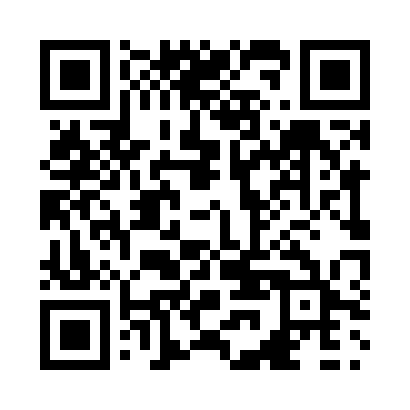 Prayer times for Priest Pond, Prince Edward Island, CanadaMon 1 Jul 2024 - Wed 31 Jul 2024High Latitude Method: Angle Based RulePrayer Calculation Method: Islamic Society of North AmericaAsar Calculation Method: HanafiPrayer times provided by https://www.salahtimes.comDateDayFajrSunriseDhuhrAsrMaghribIsha1Mon3:175:201:136:389:0511:082Tue3:185:211:136:389:0511:073Wed3:195:221:136:389:0411:074Thu3:205:221:136:389:0411:065Fri3:215:231:136:379:0411:056Sat3:235:241:146:379:0311:047Sun3:245:241:146:379:0311:038Mon3:255:251:146:379:0211:029Tue3:275:261:146:379:0211:0110Wed3:285:271:146:369:0111:0011Thu3:295:281:146:369:0110:5812Fri3:315:291:146:369:0010:5713Sat3:335:301:156:368:5910:5614Sun3:345:311:156:358:5810:5415Mon3:365:321:156:358:5810:5316Tue3:375:331:156:348:5710:5117Wed3:395:341:156:348:5610:5018Thu3:415:351:156:348:5510:4819Fri3:435:361:156:338:5410:4720Sat3:445:371:156:328:5310:4521Sun3:465:381:156:328:5210:4322Mon3:485:391:156:318:5110:4223Tue3:505:401:156:318:5010:4024Wed3:515:411:156:308:4910:3825Thu3:535:421:156:308:4810:3626Fri3:555:431:156:298:4710:3427Sat3:575:441:156:288:4510:3328Sun3:595:461:156:278:4410:3129Mon4:015:471:156:278:4310:2930Tue4:035:481:156:268:4210:2731Wed4:045:491:156:258:4010:25